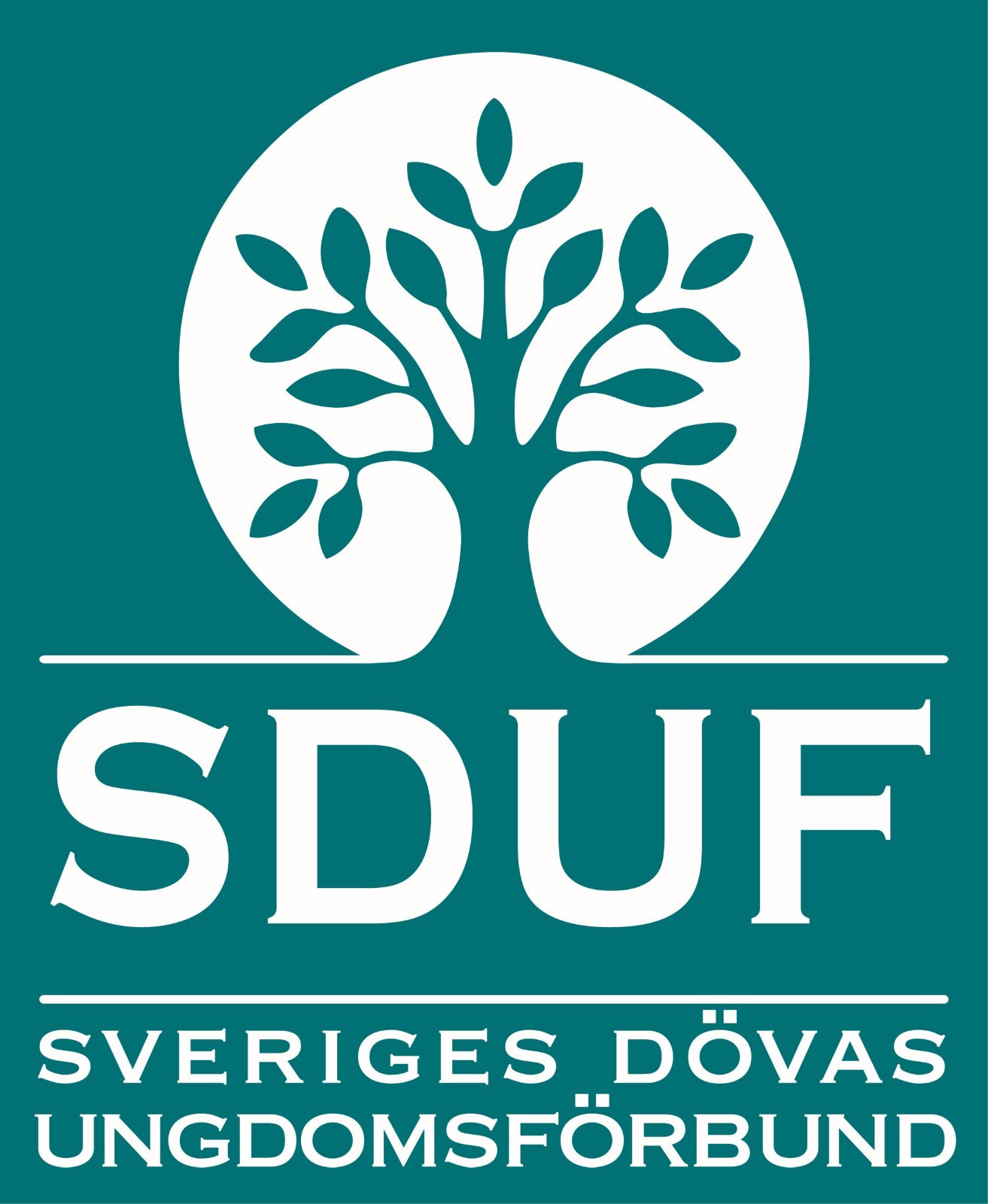 Ungdomsklubbskonferens 2.0SDUF 2023Välkommen till en lärorik och rolig helg med andra ungdomsklubbar och SDUF i Leksand den 5–7 maj 2023!Brevet i videoform: UKK 2023.MOV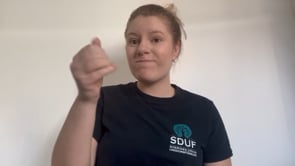 Syftet med helgen På ungdomsklubbskonferensen får man chansen att umgås med andra ungdomsklubbar och dela kunskap med varandra. Om bland annat styrelsearbetet, arbetet med intressepolitik på lokal nivå och verksamhet. Utav helgen vill SDUF att stärka styrelserna och ges ut verktyg till att hantera aktuella hinder. Därav fyllas programmet med föreläsningar/workshops, diskussioner och möjlighet till att ställa frågor till SDUF och de andra ungdomsklubbarna. Även kunskapslyft om ekonomiredovisning.Ungdomsklubbskonferensen är mer för styrelsemedlemmar hos våra anslutna ungdomsklubbar, men också för medlemmar som funderar på att sitta i en styrelse.Missa inte chansen, ta den och anmäl er ungdomsklubb!Vem får anmäla sig? Kostnad?Nej, det är helt 100 % gratis. Vårt enda krav är att din anmälan blir bindande och att din ungdomsklubb står för eventuella avbokningskostnader om du hoppar av efter deadlinen utan giltigt läkarintyg.Alla SDUF-medlemmar får anmäla sig. Vi rekommenderar att man är minst ca 15 år. Du måste inte sitta med i en styrelse för någon ungdomsklubb, utan det är öppet för alla som är nyfikna på SDUF och vill lära sig mer. Varje ungdomsklubb får skicka tre personer, men om någon annan ungdomsklubb skulle skicka färre så kan övriga skicka fler. Så alla ungdomsklubbar får se till att hålla kvar fler intresserade som reserver!Anmälan: http://sduf.se/verksamhet/ungdomsklubbskonferens/  Deadline för anmälan: 9 april 2023Frågor eller funderingar? Jiin.najar@sduf.se Preliminärt programFredag 1 april17.00 – 18.00:	   Ankomst till Leksand station och transport till boendet18.00 – 19.00:   Middag.19.00 – 20.00:   Ice-breaking. 20.00: 	    Resten av kvällen fritt och kvällfika. Lördag 2 april7.00 – 8.30:	Frukost.8.30 – 8.45:	Samling + introduktion till helgen.8.45 – 9.00:	I konferenslokalen: Gå genom hur ungdomskonferens fungerar.9.00 – 9.45:	Ungdomskonferens öppnar. 9.45:	Fika.10.00 – 11.45:	Ungdomskonferens fortsätter.11.45:	Gruppfoto! 12.00 – 13.00:   Lunch! 13.00 – 14.40:   Ungdomskonferens fortsätter.14.40 – 15.00:   Fika. 15.00 – 16.30:   Ungdomskonferens fortsätter.16.30 – 18.00:   Vila, fritid. 18.00 – 19.00:   Middag. 19.00 – 20.30:   SDUF: Kvällsaktivitet. 20.30: 	   Resten av kvällen fritt och kvällfika.Söndag 3 april7.00 – 8.30:      Frukost.8.30 – 9.00:	  Tid för fri diskussion med ungdomsklubbarna. 9.00 – 9.45: 	  Besvara UKs frågor. Tipsa varandra om verksamhet, anpassa resten av                          tiden utifrån vad UK behöver.10.00 – 11.45:   Avslutningsseminarium. Reflektioner/diskussioner: Vad ska (Ej bara vill)  	    varje UK göra efter helgen?12.00 – 13.00:   Lunch!13.00: 	   AvfärdMed reservation för ändringar. Hela programmet är alkohol- och drogfritt. Vi ses 5-7 maj!